КомитетВерховного Совета Приднестровской Молдавской Республикипо вопросам АПК, транспорту, строительству, природным ресурсам и экологииЗаседание № 83                                                                          от 23 ноября 2020 годаНачало заседания Комитета                                                   в 14:00Место проведения – on-lineПриглашенные:Мартынов Александр Владимирович Кипяткова Анастасия Геннадьевна Касап Станислав МихайловичПредставитель Счетной палаты ПМРПрокурор Приднестровской Молдавской Республики Беркович Владимир МоисеевичПредставитель Общественной палаты ПМРКирова Татьяна Петровна (п. 1835 (VI))Рускевич Алена Александровна (п. 1835 (VI))Оболоник Сергей Анатольевич (п. 1835 (VI))Слинченко Алевтина Алексеевна (п. 1835 (VI))Коваль Ефимий Михайлович (1829 (VI), 1835 (VI)) Албул Кристина Валерьевна (п. 1835 (VI))Куличенко Еелена Николаевна (п. 1835 (VI))Мова Руслан Петрович (1835 (VI))Баденко Максим Николаевич (п. 1835 (VI))Забирченко Яна Александровна (п. 1835 (VI))Депутаты:1. Баев О.М.2. Писаренко С.А.3. Ярыч И.Т.4. Неделков И.В.5. Гузун В.М. В случае отсутствия субъекта права законодательной инициативы или его официального представителя, предлагаемый им законопроект и/или проект постановления, снимается с рассмотрения. К рассмотрению законодательной инициативы прилагается проект решений Комитета ВС ПМР по вопросам агропромышленного комплекса, транспорту, строительству, природным ресурсам и экологии. Все материалы на заседание Комитета Верховного Совета Приднестровской Молдавской Республики по вопросам АПК, транспорту, строительству, природным ресурсам и экологии расположены по адресу: all\КОМИТЕТ ПО АПК/2020/ноябрь/К-83I. Рассмотрение законопроектов, по которым Комитет является ответственным1. Папка 1829 (VI) Проект закона Приднестровской Молдавской Республики «О мелиорации земель в ПМР» (II чтение) исп. Радулов И.Д.Автор – О. С. Леонтьев, В. М. Гузун Отв/к – О. С. ЛеонтьевПриглашенные – С. М. Касап, А. Г. Кипяткова, Е.М. Коваль Докладчик – О. С. ЛеонтьевII. Рассмотрение законопроектов, по которым Комитет не является ответственным2. Папка 1835 (VI) Проект закона Приднестровской Молдавской Республики «О республиканском бюджете на 2021 год» (I чтение) Автор – Правительство ПМРОтв/к – О. В. ВасилатийОфициальные представители – Кирова Т.П., Оболоник С.А.,            Игнатьев В.В., Николюк А.Н., Албул К.В., Куличенко Е.Н., Коваль Е.М., Тумба А.И., Обручков О.А., Мова Р.П., Гебос В.Д., главы Государственных администраций городов и районов, Рускевич А.А., Слинченко А.А.,        Баденко М.Н.,  Забирченко Я.А.Докладчик – Кирова Т.П., Оболоник С.А., Игнатьев В.В., Николюк А.Н., Албул К.В., Куличенко Е.Н., Коваль Е.М., Тумба А.И., Обручков О.А.,        Мова Р.П., Гебос В.Д., главы Государственных администраций городов и районов, Рускевич А.А., Слинченко А.А., Баденко М.Н.,  Забирченко Я.А.Разное.Председатель Комитета по вопросам 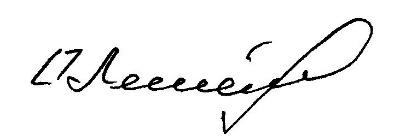 АПК, транспорту, строительствуприродным ресурсам и экологии                                                          О.С. Леонтьев